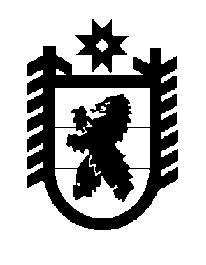 Российская Федерация Республика Карелия    ПРАВИТЕЛЬСТВО РЕСПУБЛИКИ КАРЕЛИЯРАСПОРЯЖЕНИЕот  24 июля 2017 года № 408р-Пг. Петрозаводск Внести в распоряжение Правительства Республики Карелия от 23 июня     2016 года № 463р-П (Собрание законодательства Республики Карелия, 2016, № 6, ст. 1333; № 11, ст. 2414) с изменениями, внесенными распоряжением Правительства Республики Карелия от 22 февраля 2017 года № 101р-П, следующие изменения:в пункте 3 слова «Министра экономического развития и промышленности Республики Карелия О.К. Арминена» заменить словами «исполняющего обязанности Министра экономического развития и промышленности Республики Карелия Е.В. Жирнеля»;План мероприятий по достижению Республикой Карелия показателя «доля граждан, использующих механизм получения государственных и муниципальных услуг в электронной форме, к 2018 году – не менее 70 процентов» изложить в следующей редакции:«Утвержден распоряжением Правительства Республики Карелияот 23 июня 2016 года № 463р-ППлан мероприятий по достижению Республикой Карелия показателя «доля граждан, использующих механизм получения государственных и муниципальных услуг в электронной форме, к 2018 году – не менее 70 процентов»I. Контрольные показатели плана мероприятийII.  План мероприятий по достижению контрольного показателя                                      Временно исполняющий обязанности
                                      Главы Республики Карелия                                                                    А.О. ПарфенчиковНаименование контрольного показателяЦелевые значения показателя (процентов)Целевые значения показателя (процентов)Целевые значения показателя (процентов)Наименование контрольного показателя2016 год2017 год2018 годДоля граждан, использующих механизм получения государственных и муниципальных услуг в электронной форме506070№п/пНаименование мероприятияОжидаемый результатОтветственный исполнительСрок реализации12345I. Мероприятия по созданию для граждан преимуществ получения государственных и муниципальных услуг в электронной формеI. Мероприятия по созданию для граждан преимуществ получения государственных и муниципальных услуг в электронной формеI. Мероприятия по созданию для граждан преимуществ получения государственных и муниципальных услуг в электронной формеI. Мероприятия по созданию для граждан преимуществ получения государственных и муниципальных услуг в электронной формеI. Мероприятия по созданию для граждан преимуществ получения государственных и муниципальных услуг в электронной форме1.Формирование и утверждение перечня государствен-ных услуг, предоставляемых в электронной форме органами исполнительной власти Республики Карелия, подведомственными им организациями, подлежащих первоочередной оптимизации (далее – приоритетные услуги)утверждение распоряжением Правительства Республики Карелия перечня приоритетных услугМинистерство экономического развития и промышленности Республики Карелия 2017 год2.Разработка, согласование с заинтересованными органами исполнительной власти Республики Карелия и утверждение сводного плана-графика мероприятий по переходу на предоставление приоритетных услуг в электронной формесогласованный и утвержденный сводный план-график мероприятий по переходу на предоставление приоритетных услуг в электронной формеМинистерство экономического развития и промышленности Республики КарелияIII квартал2017 года123453.Определение состава действий, которые заявитель вправе совершить в электронной форме при получении государственной или муниципальной услуги в электронной формеутвержденный состав действий Комиссией по развитию информа-ционного общества и формирова-нию электронного правительства по повышению качества и доступ-ности предоставления государст-венных и муниципальных услуг в Республике Карелия Министерство экономического развития и промышленности Республики КарелияIV квартал 2017 года4.Обеспечение на базе государственного бюджетного учреждения Республики Карелия «Многофункциональ-ный центр предоставления государственных и муни-ципальных услуг Республики Карелия» (далее – ГБУ РК «Многофункциональный центр предоставления государственных и муниципальных услуг Республики Карелия») регистрации, восстановления доступа и подтверждения личности пользователей федеральной государственной информационной системы «Единая система идентификации и аутентификации в инфраструктуре, обеспечивающей информационно-технологическое взаимодействие информационных систем, используемых для предоставления государственных и муниципальных услуг в электронной форме» (далее – ЕСИА)расширение территориальной доступности регистрации, восста-новления доступа и подтвержде-ния личности пользователей ЕСИА, увеличение доли зарегистрированных в ЕСИА пользователей ГБУ РК «Многофункциональ-ный центр предоставления государственных и муници-пальных услуг Республики Карелия» 2017 – 2018 годыII. Мероприятия по популяризации и продвижению возможности получения государственных и муниципальных услуг в электронной формеII. Мероприятия по популяризации и продвижению возможности получения государственных и муниципальных услуг в электронной формеII. Мероприятия по популяризации и продвижению возможности получения государственных и муниципальных услуг в электронной формеII. Мероприятия по популяризации и продвижению возможности получения государственных и муниципальных услуг в электронной формеII. Мероприятия по популяризации и продвижению возможности получения государственных и муниципальных услуг в электронной форме5.Актуализация планов популяризации предоставления государственных и муниципальных услуг в электрон-ной форме на 2017 – 2018 годыпопуляризация предоставления государственных и муниципаль-ных услуг в электронной формеМинистерство экономического развития и промышленности Республики Карелия,органы исполнительной власти Республики Карелия, органы местного самоуправления муниципальных районов и городских округов в Респуб-лике Карелия (по согласова-нию)III – IV квартал2017 года6.Использование единого подхода к популяризации получения государственных и муниципальных услуг в электронной форме путем синхронизации федеральной и региональной рекламных кампаний на основе инфор-мационных материалов, подготовленных Министер-ством связи и массовых коммуникаций Российской Федерации и Министерством экономического развития и промышленности Республики Карелияувеличение доли граждан, исполь-зующих механизм получения государственных и муниципаль-ных услуг в электронной форме,обеспечение визуальной связан-ности федеральной и региональ-ной маркетинговых коммуникацийМинистерство экономического развития и промышленности Республики Карелия2017 – 2018 годы7.Разработка рекомендаций и информационных материалов для образовательных организаций по вопросу получения государственных и муниципальных услуг в электронной формеповышение уровня информиро-ванности образовательных орга-низаций Министерство экономического развития и промышленности Республики Карелия,Министерство образования Республики КарелияIII – IV квартал2017 года8.Проведение комплекса мер по популяризации получения государственных и муниципальных услуг в электронном виде с использованием федеральной государственной информационной системы «Единый портал государственных и муниципальных услуг (функций)» (далее – Единый портал), регионального портала государственных и муниципальных услуг (функций) (далее – Региональный портал), ведомственных автоматизированных информационных систем в печатных и (или) электронных средствах массовой информации (далее – СМИ), социальных сетях и муниципальном транспортеповышение уровня информиро-ванности граждан о возможности получения государственных и муниципальных услуг в электронной формеМинистерство экономического развития и промышленности Республики Карелия,ГБУ РК «Многофункциональ-ный центр предоставления государственных и муници-пальных услуг Республики Карелия»не реже 2 раз в кварталIII. Мероприятия по информированию граждан о преимуществах получения государственных и муниципальных услуг в электронной форме III. Мероприятия по информированию граждан о преимуществах получения государственных и муниципальных услуг в электронной форме III. Мероприятия по информированию граждан о преимуществах получения государственных и муниципальных услуг в электронной форме III. Мероприятия по информированию граждан о преимуществах получения государственных и муниципальных услуг в электронной форме III. Мероприятия по информированию граждан о преимуществах получения государственных и муниципальных услуг в электронной форме 9.Размещение информации о государственных и муни-ципальных услугах, предоставляемых в электронной форме, на официальных сайтах органов исполнитель-ной власти Республики Карелия, органов местного самоуправления муниципальных районов и городских округов в Республике Карелия, ГБУ РК «Многофунк-циональный центр предоставления государственных и муниципальных услуг Республики Карелия» и (или) в СМИ повышение уровня информиро-ванности граждан о возможности получения государственных услуг в электронной формеМинистерство экономического развития и промышленности Республики Карелия,органы исполнительной власти Республики Карелия, органы местного самоуправления муниципальных районов и городских округов в Респуб-лике Карелия (по согласова-нию),ГБУ РК «Многофункциональ-ный центр предоставления государственных и муници-пальных услуг Республики Карелия»2017 – 2018 годы10.Проведение разъяснительной работы с заявителями о преимуществах получения государственных и муниципальных услуг в электронной формеповышение уровня информиро-ванности граждан о возможности получения государственных и муниципальных услуг в электрон-ной формеМинистерство экономического развития и промышленности Республики Карелия,органы исполнительной власти Республики Карелия, органы местного самоуправления муниципальных районов и городских округов в Респуб-лике Карелия (по согласова-нию)постоянно11.Обеспечение органов исполнительной власти Респуб-лики Карелия и органов местного самоуправления муниципальных районов и городских округов в Республике Карелия информационными материалами о возможности и преимуществах получения государст-венных и муниципальных услуг в электронной формеповышение уровня информиро-ванности граждан о возможности получения государственных и муниципальных услуг в электрон-ной формеМинистерство экономического развития и промышленности Республики Карелия 2017 – 2018 годы12.Размещение на информационных стендах в местах предоставления государственных и муниципальных услуг, а также в местах приема граждан информа-ционных материалов о возможности и преимуществах получения государственных и муниципальных услуг                     в электронной форме повышение уровня информиро-ванности граждан о возможности получения государственных и муниципальных услуг в электрон-ной формеМинистерство экономического развития и промышленности Республики Карелия,органы исполнительной власти Республики Карелия, органы местного самоуправления муниципальных районов и городских округов в Респуб-лике Карелия (по согласова-нию),ГБУ РК «Многофункциональ-ный центр предоставления государственных и муници-пальных услуг Республики Карелия»2017 – 2018 годы13.Информирование клиентской службой ГБУ РК «Многофункциональный центр предоставления государственных и муниципальных услуг Республики Карелия» граждан о возможности получения  государ-ственных и муниципальных услуг в электронной форме с использованием Единого портала и Регионального порталаповышение уровня информиро-ванности граждан о возможности получения государственных и муниципальных услуг в электрон-ной формеГБУ РК «Многофункциональ-ный центр предоставления государственных и муници-пальных услуг Республики Карелия»2017 – 2018 годы14.Интеграция информационной системы ГБУ РК «Многофункциональный центр предоставления государственных и муниципальных услуг Республики Карелия» с Единым порталом для реализации возмож-ности оказания услуг в ГБУ РК «Многофункциональ-ный центр предоставления государственных и муниципальных услуг Республики Карелия» по заявлениям, поданным на Едином порталеинтеграция информационной системы ГБУ РК «Многофунк-циональный центр предоставле-ния государственных и муници-пальных услуг Республики Карелия» с Единым порталом ГБУ РК «Многофункциональ-ный центр предоставления государственных и муници-пальных услуг Республики Карелия»2017 – 2018 годыIV. Мероприятия по организации работы региональной инфраструктуры электронного правительства, необходимой для предоставления государственных и муниципальных услуг в электронной формеIV. Мероприятия по организации работы региональной инфраструктуры электронного правительства, необходимой для предоставления государственных и муниципальных услуг в электронной формеIV. Мероприятия по организации работы региональной инфраструктуры электронного правительства, необходимой для предоставления государственных и муниципальных услуг в электронной формеIV. Мероприятия по организации работы региональной инфраструктуры электронного правительства, необходимой для предоставления государственных и муниципальных услуг в электронной формеIV. Мероприятия по организации работы региональной инфраструктуры электронного правительства, необходимой для предоставления государственных и муниципальных услуг в электронной форме15.Обеспечение качественного функционирования региональных, ведомственных информационных систем, используемых при предоставлении государст-венных услуг в электронной форме, и межведомствен-ного электронного взаимодействия, при котором уровень ошибок сервисов составляет не более                         1 процента от общего количества обращений сокращение уровня ошибок сервисовАдминистрация Главы Республики Карелия,Министерство образования Республики Карелия,Министерство сельского, рыбного и охотничьего хозяйства Республики Карелия, Министерство социальной защиты, труда и занятости Республики Карелия,Управление записи актов гражданского состояния Республики Карелияпостоянно16.Организация работы по актуализации информации в реестре государственных и муниципальных услуг (функций) Республики Карелия (далее – Реестр)актуальная информация о госу-дарственных и муниципальных услугах в Реестре Министерство экономического развития и промышленности Республики Карелия постоянно17.Актуализация информации о предоставлении государственных и муниципальных услуг в Реестреактуальная информация о госу-дарственных и муниципальных услугах в Реестре органы исполнительной власти Республики Карелия, органы местного самоуправления муниципальных районов и городских округов в Респуб-лике Карелия (по согласова-нию)постоянно18.Перевод действующих электронных сервисов системы межведомственного электронного взаимодействия Республики Карелия на версию 3.x единой системы межведомственного электронного взаимодействия (далее – СМЭВ 3.х)функционирование СМЭВ 3.x в Республике КарелияАдминистрация Главы Республики Карелия2017 – 2018 годы19.Организация работы по переводу в электронную форму приоритетных услуг, а также актуализации уже переведенных в электронную форму государственных и муниципальных услуг обеспечение доступности государ-ственных и муниципальных услуг в электронной формеМинистерство экономического развития и промышленности Республики Карелия2017 – 2018 годы20.Переход на авторизацию в региональных, ведомствен-ных информационных системах для предоставления государственных и муниципальных услуг исключи-тельно посредством ЕСИАинтеграция региональных, ведом-ственных информационных систем с ЕСИААдминистрация Главы Респуб-лики Карелия,Министерство здравоохранения Республики Карелия,Министерство образования Республики Карелия2017 год».